Name: …………………………………………………………    Index No: ……………………..…………….............School: ...........................................................................................    Candidate’s Signature:…………………………….Date: ……………….…………..…231/1BIOLOGYPaper 1October /November 2017Time:  2 HoursKenya Certificate of Secondary Education (K.C.S.E)Form ThreeBIOLOGYPaper 1INSTRUCTIONS TO CANDIDATES:This paper consist of twenty six(26) questions.Answer all the questions All answers must be written in the spaces provided in this booklet.Write your name and Admission number in the spaces provided.Additional pages must not be inserted EXAMINER’S USE ONLY This paper consists of 7 printed pages. Candidates should check to ascertain that all papers are printed as indicated and that no questions are missing.1.	(a)	Explain how the following adaptations minimize the rate of transpiration.		(i)	Sunken stomata									(1mrk).....................................................................................................................................................................................................................................................................................	(ii)	Leaf drooping										(1mrk)........................................................................................................................................................................................................................................................................................2.	An animal was found to have a large glomeruli and a short loop of henle. Account for the presence  	of ;	(i)	Large glomeruli									(1mrk).........................................................................................................................................................................................................................................................................................	(ii)	Short loop of henle									(1mrk)........................................................................................................................................................................................................................................................................................	(iii)	State the possible habitat for the organism.						(1mrk)......................................................................................................................................................................................................................................................................................3.	State two features of a petal that enhances insect pollination.				(2mrks)........................................................................................................................................................................................................................................................................................................................................................................................................................................................................4.	Give two adaptations of halophytes to survival in their habitats.				(2mrks)...........................................................................................................................................................................................................................................................................................................................................................................................................................................................................5.	Name the hormone involved in 	(i)	Conversion of glycogen to glucose							(1mrk)	.......................................................................................................................................................	.......................................................................................................................................................	(ii)	Regulation of the amount of water in blood.						(1mrk)	.......................................................................................................................................................	.......................................................................................................................................................6.	A person was found to pass out large volumes of dilute urine frequently.	(a)	Name the disease the person was suffering from.					(1mrk)..........................................................................................................................................	(b)	Which hormone was likely to be deficient in the body?				(1mrk)		..........................................................................................................................................	(c)	Name the gland that releases the hormone normal in (b) above.			(1mrk)		...........................................................................................................................................7.	State the function of the following cell organelles.						(3mrks)	(i)	Mitochondrion			............................................................................................................................................	(ii)	Ribosomes		..............................................................................................................................................	(iii)	Lysosomes		...............................................................................................................................................8.	The figure below represents two phases during cell division.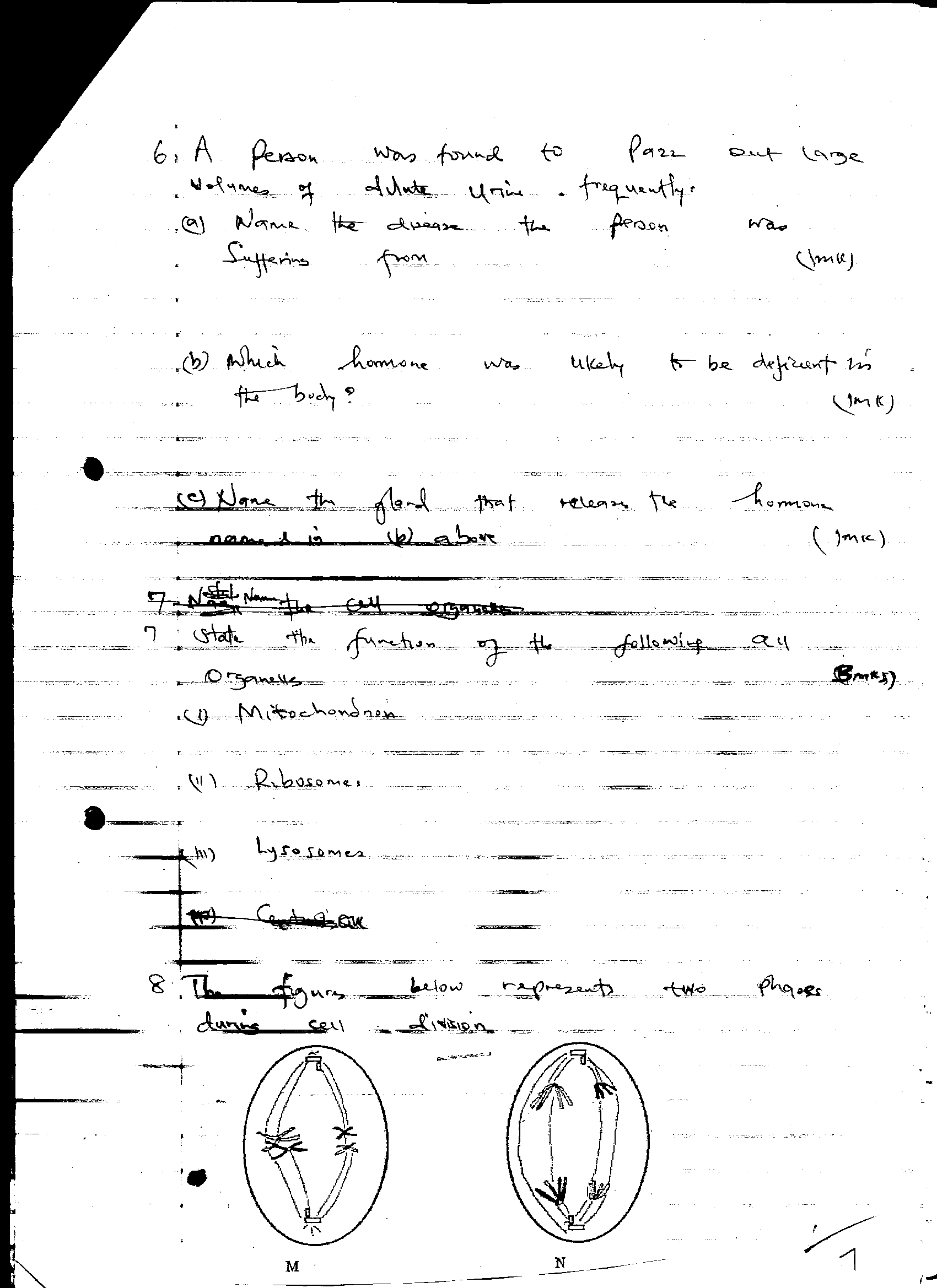 	(a)	Identify the phase in									(2mrks)		(i)	M .......................................................................	(ii)	N ........................................................................	(b)	At what stage of cell division do crossing over take place?				(1mrk)		..........................................................................................................................................	(c)	Explain the importance of the process in (b) above / crossing over.			(2mrks).......................................................................................................................................................................................................................................................................................................................................................................................................................................9.	(i)	State two ways in which aerenchyma  tissues in aquatic plants are adapted to their function.													(2mrks)...........................................................................................................................................................................................................................................................................................	(ii)	Name the structure used by plants growing in waterlogged soils for gaseous exchange. (1mrk)		............................................................................................................................................10.	(i)	Distinguish between nitrification and denitrification.				(2mrks)....................................................................................................................................................................................................................................................................................................................................................................................................................................	(ii)	Name two micro organisms involved in nitrogen fixation.				(2mrks)......................................................................................................................................................................................................................................................................................................................................................................................................................................11.	State the role of each of the following components of the skin.				(3mrks)	(i)	Melanin	............................................................................................................................................	(ii)	Adipose fat deposit	............................................................................................................................................	(iii)	Sebum	.............................................................................................................................................12.	In a blood test, a drop of Anti-A  serum were added to two samples of blood. No agglutination occurred. What were the blood groups of the two samples?					(2mrks)	.......................................................................................................................................................	.......................................................................................................................................................	.......................................................................................................................................................13.	Below is a diagram showing results of what happens when a plant cell is placed in a certain solution.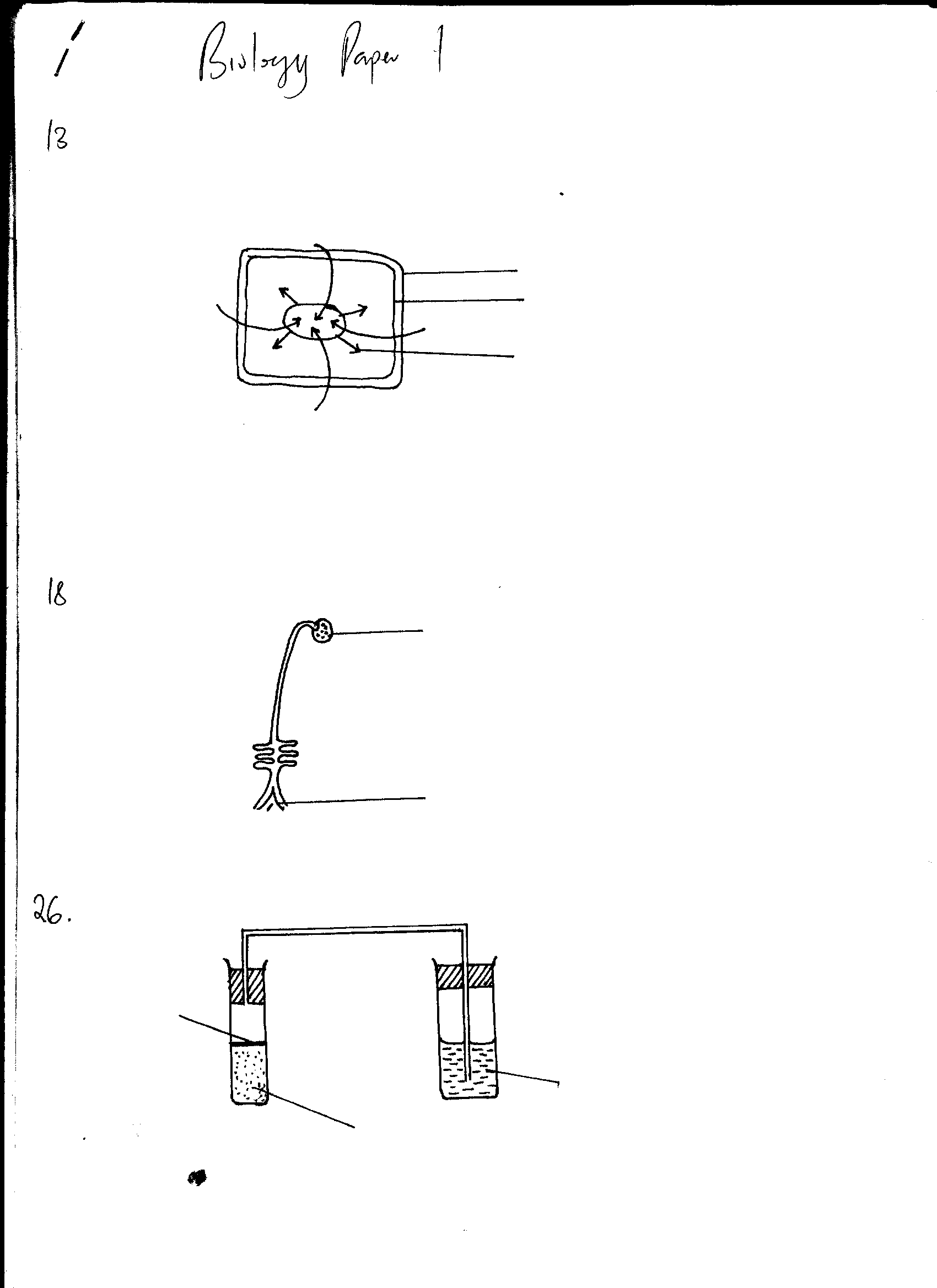 	(a)	(i)  Name the force represented by the arrows labeled X.				(1mrk)			........................................................................................................................................	(ii)   Name the cell structure labeled A and B.					(2mrks)		A ..................................................................................................		B .................................................................................................	(ii)	In one word, name the nature of the solution in which the cell was placed.		(1mrk)		.........................................................................................................................................	(b)	Name the chemical compound that prevents the cell from osmotic bursting.	(1mrk) 		............................................................................................................................................14.	Outline three physiological changes that occur in human skin that reduces heat loss.	(3mrks)	.........................................................................................................................................................	........................................................................................................................................................	........................................................................................................................................................15.	(a)	Name a fat soluble vitamin that is manufactured by the human body.		(1mrk)		............................................................................................................................................	(b)	(i)   What is the function of the vitamin name in (a) above?				(1mrk)		       ........................................................................................................................................	(ii)	Name the deficiency disease that results from insufficiency of the vitamin named in (a) above.									(1mrk)			      ........................................................................................................................................16.	(a)	State two  roles of  sodium hydrogen carbonate as a constituent of pancreatic juice.(2mrks)	...........................................................................................................................................	............................................................................................................................................	............................................................................................................................................	(b)	What is the role of lacteal in nutrition?						(1mrk)		.............................................................................................................................................17.	Name two protozoan diseases in man and give the causative agent of each 			(4mrks)	                 Diseases						Causative agent		(i)				(ii)18.	The figure below represents a plant.	(a)	State the division  the plant belongs to						(1mrk)		...........................................................................................................................................	(b)	Name the parts labeled A and B.							(2mrks)	A ...................................................................................................	B ...................................................................................................19.	Give an economic importance of;								(2mrks)	(i)   Tannin	        ....................................................................................................................................................	(ii)   Colchicine	        ....................................................................................................................................................20.	(a)	Why is seed dormancy important?							(2mrks)	      .....................................................................................................................................................	       ....................................................................................................................................................                   ...................................................................................................................................................(b)	State two roles of water during seed germination.					(2mrks)       ....................................................................................................................................................       ...................................................................................................................................................       ...................................................................................................................................................21.	Joseph mounted a specimen on a slide onto the stage of a microscope but failed to see anything through the eye piece, suggest two possible reasons for this.					(2mrks)	.........................................................................................................................................................	.........................................................................................................................................................	..........................................................................................................................................................22.	Name three effects of dumping untreated sewage into a river.				(3mrks)	.........................................................................................................................................................	.........................................................................................................................................................	.........................................................................................................................................................	..........................................................................................................................................................23.	State three ways  by which human body naturally prevent entry of pathogens into it.	(3mrks)	.........................................................................................................................................................	.........................................................................................................................................................	..........................................................................................................................................................24.	The scientific name for a domestic cat is felis catus. Outline the rule that were never followed in writing the name.										(3mrks)	.........................................................................................................................................................	.........................................................................................................................................................	........................................................................................................................................................	........................................................................................................................................................25.	State the use of  the following apparatus used during collection of specimen for laboratory study.	(i)	Pooter											(1mrk)		...........................................................................................................................................	(ii)	Pit fall trap	(1mrk)		............................................................................................................................................	(iii)	Sweep net										(1mrk) 		.............................................................................................................................................26.	Study the set up below and answer the question that follow.	(a)	(i)  What process was being investigated?						(1mrk)		    .........................................................................................................................................		(ii)   Why was glucose included in the experiment ?					(1mrk)		    ...........................................................................................................................................		(iii)   What was the role of oil in the set-up?						(1mrk)		    ............................................................................................................................................	(b)	Explain briefly the expected observation in test tubes B after a few hours.		(2mrks)	................................................................................................................................................	................................................................................................................................................	................................................................................................................................................Question           Maximum score         Candidates Score 1     -      26                   80